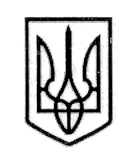 У К Р А Ї Н А СТОРОЖИНЕЦЬКА МІСЬКА РАДА СТОРОЖИНЕЦЬКОГО РАЙОНУЧЕРНІВЕЦЬКОЇ ОБЛАСТІВИКОНАВЧИЙ КОМІТЕТР І Ш Е Н Н Я 09 квітня  2019 року                                                                                          № 54 Про затвердження тарифів на централізоване водопостачання та водовідведенняКП «Сторожинецьке ЖКГ»       Розглянувши лист КП «Сторожинецьке ЖКГ» від 15 лютого 2019 року № 42, враховуючи розрахунок витрат на послуги централізованого водопостачання та водовідведення  КП «Сторожинецьке ЖКГ» та керуючись ст.28 Закону України «Про місцеве самоврядування в Україні», ст.7, 14 Закону України «Про житлово-комунальні послуги», постановою Кабінету Міністрів України від 11.06.2011 №869 «Про забезпечення єдиного підходу до формування тарифів на житлово-комунальні послуги»,        ВИКОНАВЧИЙ КОМІТЕТ МІСЬКОЇ РАДИ ВИРІШИВ:	1. Затвердити з 01.05.2019 року тариф на централізоване водопостачання  КП «Сторожинецьке ЖКГ» для всіх споживачів в розмірі 24,24 грн. за .2. Затвердити з 01.05.2019 року тариф на централізоване водовідведення  КП «Сторожинецьке ЖКГ» для всіх споживачів в розмірі 7,74 грн. за .3. Контроль за виконанням даного рішення покласти на секретаря Сторожинецької міської ради Матейчука І.Г.     Сторожинецький міський голова                     М.М.Карлійчук                                               Г.М.ОлійникПідготував:С.А.ШелємінПогоджено:                  І.Г.МатейчукП.М.БрижакА.Г.ПобіжанМ.М.Баланюк